	………………………………………………                                                                                                                                                        (miejscowość, data)………………………………………………………………(imię i nazwisko osoby składającej uwagi)………………………………………………………………………………………………………………………………(adres)……………………………………………………………….(numer działki/ek i obrębu których dotyczy uwaga)Uwagi do lokalizacji i przebiegu inwestycji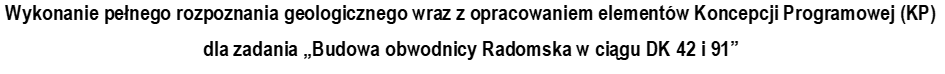 1 dane podawane dobrowolnieJa niżej podpisana/podpisany na podstawie art. 6 ust. 1 lit. a, art. 9, ust. 2 lit. a rozporządzenia Parlamentu Europejskiego i Rady (UE) 2016/679 z dnia 27 kwietnia 2016 r. w sprawie ochrony osób fizycznych w związku z przetwarzaniem danych osobowych i w sprawie swobodnego przepływu takich danych oraz uchylenia dyrektywy 95/46/WE (ogólne rozporządzenie o ochronie danych), zwanego RODO:Wyrażam zgodę na przetwarzanie moich danych osobowych: imię i nazwisko, oznaczenie działki oraz zgłoszone przeze mnie uwagi dotyczące budowy drogi „Budowa obwodnicy Radomska w ciągu DK 42 i 91”  polegające na publikacji ww. danych na stronie internetowej projektu: http://dk91obwodnica-radomska.pl/ ……………………………………………(data i podpis osoby składającej uwagi)Obowiązek informacyjny1. Administratorem Pani/Pana danych osobowych jest Generalny Dyrektor Dróg Krajowych i Autostrad, ul. Wronia 53, 00-874 Warszawa, tel. (022) 375 8888, e-mail: kancelaria@gddkia.gov.pl.2.  W sprawach związanych z przetwarzaniem danych osobowych, można kontaktować się z Inspektorem Ochrony Danych, za pośrednictwem adresu e-mail: iod@gddkia.gov.pl3. Administrator przetwarza Państwa dane osobowe (imię i nazwisko, adres zamieszkania, telefon, mail) oraz przekazane podczas spotkań informacyjnych uwagi w celu sporządzenia protokołu ze spotkań dotyczących budowy drogi: „Budowa obwodnicy Radomska w ciągu DK 42 i 91” i umieszczenia Państwa uwag na stronie internetowej projektu. 4. Administrator przetwarza Państwa dane osobowe w celu realizacji obowiązku prawnego nałożonego na Administratora (art. 6 ust. 1 lit c RODO) na podstawie art. 20 pkt 1 i 3 ustawy o drogach publicznych, a w przypadku adresu e-mail, nr telefonu oraz wyrażenia zgody na publikację danych – również na podstawie zgody (art. 6 ust. 1 lit a RODO).5. Państwa dane osobowe mogą być przetwarzane przez Administratora także w celu ustalenia, dochodzenia lub obrony roszczeń na podstawie prawnie uzasadnionego interesu administratora (art. 6 ust. 1 lit f RODO)6. Przetwarzanie Państwa danych osobowych jest konieczne do prawidłowej i rzetelnej realizacji zadania GDDKiA polegającego na budowę dróg publicznych. 7. Wyrażenie zgody na publikację Państwa danych na stronie internetowej inwestycji jest dobrowolne. Brak wyrażenia zgody na publikację spowoduje, że treść uwagi oraz stanowisko GDDKiA nie zostaną zamieszczone na stronie internetowej inwestycji.8. Państwa dane osobowe będą przetwarzane przez okres budowy drogi, a następnie przez okres 2 lat od dnia oddania drogi do użytkowania.9. Państwa dane osobowe są powierzane lub udostępniane podmiotom świadczącym na rzecz Administratora usługi związane z obsługą i rozwojem systemów IT oraz Wykonawcom przygotowującym na zlecenie GDDKiA projekt drogi.W ramach funkcjonowania systemów teleinformatycznych Administratora dane osobowe mogą zostać przekazane do państwa trzeciego. Podstawą takiego przekazania są standardowe klauzule umowne (art. 46 ust. 2 lit c RODO). Szczegółowych informacji na temat warunków przekazania Państwa danych osobowych do państw trzecich możne udzielić Inspektor Ochrony Danych – kontakt iod@gddkia.gov.pl.10. Przysługują Państwu następujące prawa:prawo dostępu do danych osobowych i ich sprostowania,cofnięcia zgody na przetwarzanie danych, prawo żądania ograniczenia przetwarzania - jeżeli spełnione są przesłanki określone w art. 18 RODO,prawo żądania usunięcia danych osobowych - jeżeli spełnione są przesłanki określone                 w art. 17 RODO,prawo wniesienia sprzeciwu wobec przetwarzania danych osobowych,prawo wniesienia skargi do Prezesa Urzędu Ochrony Danych Osobowych.11. Państwa dane osobowe nie będą podlegały zautomatyzowanemu podejmowaniu decyzji, w tym profilowaniu.Treść uwagi